Årsmøte med utdeling av innsatspris og hederstegn i Øystre Slidre ILPå Øystre Slidre idrettslags årsmøte torsdag 9. mars ble det som vanlig delt ut priser til utøvere og medlemmer som har gjort seg fortjent til en ekstra oppmerksomhet. I statuttene for innsatsprisen blir det lagt vekt på allsidighet innenfor flere idretter, gode resultater og at en har bidratt til et positivt miljø i treningsgruppa. Prisen deles ut til utøvere under 17 år. I år ble prisen delt ut til Ronja Håkenstad Evertsen, og Jo Eivind Nilssen. Begge to har oppnådd gode resultater innenfor flere idretter. Ronja spesielt innenfor langrenn, fotball og friidrett. Jo Eivind først og fremst for gode resultater innenfor skiskyting og langrenn. Men også han har deltatt i fotball og friidrett. Prisen er en pokal med inskripsjon, samt en sjekk på 3500 kroner til hver.Idrettslaget høyeste utmerkelse, hederstegnet, ble delt ut til to personer. Tor Erik Nyquist ble hedret for sin mangeårige dugnadsinnsats under Beitosprinten og de andre store arrangementene i idrettslaget. Han er en synlig person i løpsmiljøet i Valdres, både som utøver, trener og leder for Fjellmaraton. Eivind Arntzen på samme måte for sin mangeårige innsats for karatesporten, ikke bare i Øystre Slidre idrettslag, men for hele Valdres. Øystre Slidre karateklubb er en av de største og mest aktive klubbene i landet.Årsmøtet bemerket ellers at idrettslaget er i positiv utvikling, både når det gjelder økonomi, medlemstall og aktivitet. Komiteen som planlegger nytt klubbhus på Storefoss fikk ros for sitt arbeid. Dersom alt går i orden forventes byggestart i løpet av høsten. Det nye klubbhuset vil romme garderober, lager og et nytt styrketreningsrom. Jon Arild Myrvold tok gjenvalg som leder i idrettslaget.På bildet: Jo Eivind Nilssen og Ronja Håkenstad Evertsen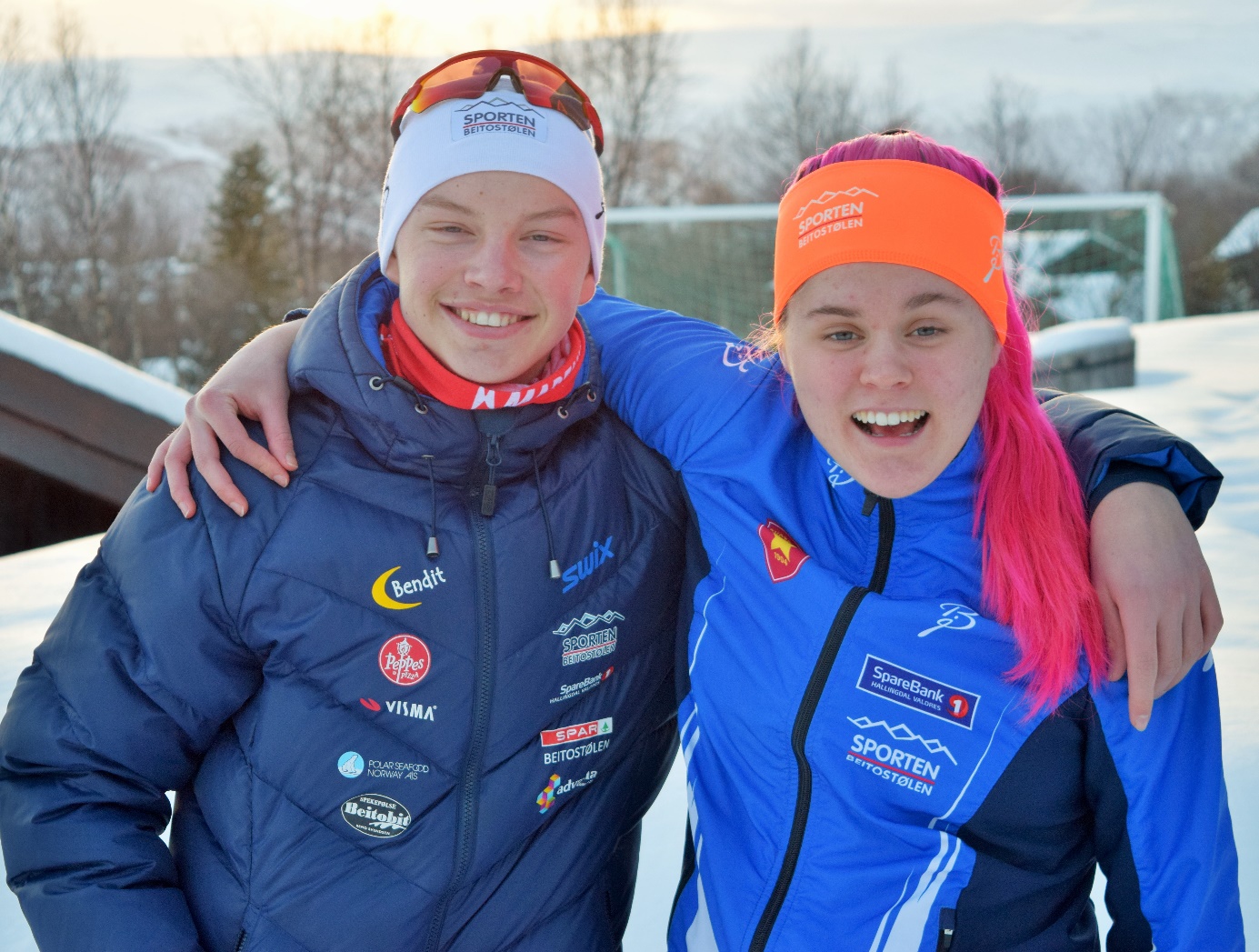 